Standards and Essential Question: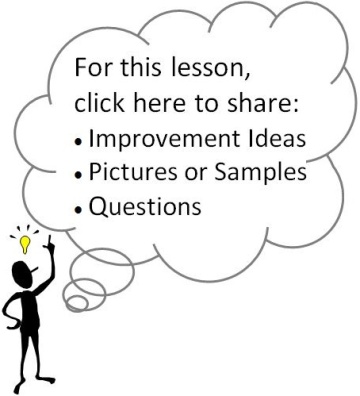 9-WRI.A3 Revise drafts multiple times to improve and clarify9-WRI.B4 Include descriptive sentences in pieces of writing 9-WRI.C2 Develop and strengthen writing through the creation of a Mandala essayEQ: “What do I want my reader to know about me that I can convey through this essay?”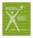 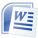 LessonNote: If possible, reserve the school’s computer lab for the writing of this essay.Essay DraftingHave students take out their outline and Mandala.Have students type up a draft of their Mandala essay.Remind students that this is a first draft, and they should not be concerned about producing a finished, polished piece of writing.Even though this is a quick, tentative, and exploratory first draft, students should write a complete draft.Questions that can guide students who are stuck on the introduction include:What must I know about you or your life to understand/be introduced to the rest of the paper?What story would introduce me to the symbols in your Mandala?What message do you want to leave in my mind when I finish your paper? How can you establish that message (theme) here?How do you want me to feel at the end of your paper?  How can you establish that feeling here?How might your connecting design set up an introduction idea?What is your paper really about? Is it a struggle? Triumph? Hope? Despair?Do you have a unifying theme or message in mind?Questions and ideas that can guide students who are stuck on their body paragraphs include:What is your major idea for this symbol? What is important about it? Why did you choose it?Read your last paragraph aloud, and then start writing the next paragraph.Tell me what you’re trying to say in this paragraph. (Scribe while student speaks.)Questions that can guide students stuck on the conclusion include:How do all of the symbols in your Mandala come together to create a whole story?What growth/development did you experience?What is the message behind the symbols? How can you make it explicit?HomeworkEvery student must have a printed essay for Day 116.